MARSZAŁEK WOJEWÓDZTWA PODKARPACKIEGO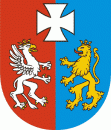 OS-I.7222.45.4.2023.AW                                                              Rzeszów, 2023-11-29DECYZJA CZĘŚCIOWADziałając na podstawie:art. 163 ustawy z dnia 14 czerwca 1960 r. Kodeks postępowania administracyjnego (Dz. U z 2023 r., poz. 775 ze zm.),art. 151, art. 192, art. 214 ust. 5 i art. 378 ust. 2a ustawy z dnia 27 kwietnia 2001 r. Prawo ochrony środowiska (Dz. U. z 2022 r., poz. 2556 ze zm.) w związku 
z § 2 ust.1 pkt 9 i pkt 13 lit. c rozporządzenia Rady Ministrów z dnia 10 września 2019 r. w sprawie przedsięwzięć mogących znacząco oddziaływać na środowisko 
(Dz. U. z 2019 r., poz. 1839),po rozpatrzeniu wniosku COGNOR S.A., 42-360 Poraj, ul. Zielona 26 
Regon 012859760, NIP 1181234296 z dnia 11 kwietnia 2023 roku, 
(data wpływu: 12 kwietnia 2023 r.)  w sprawie zmiany decyzji Wojewody Podkarpackiego z dnia 30 kwietnia 2007 r., znak: ŚR.IV-6618-47/1/06 ze zm., udzielającej COGNOR S.A., 42-360 Poraj, ul. Zielona 26  pozwolenia zintegrowanego na prowadzenie instalacji stalowni, walcowni kalibrowej i walcowni blach zlokalizowanej na terenie Cognor S.A. Oddział HSJ, ul. Kwiatkowskiego 1, 
37-450 Stalowa WolaorzekamZmieniam za zgodą stron decyzję Wojewody Podkarpackiego z dnia 30 kwietnia 2007 r., znak: ŚR.IV-6618-47/1/06 zmienioną decyzjami Marszałka Województwa Podkarpackiego z dnia 28 lipca 2009 r., znak: RŚ.VI.DW.7660/18-12/08, z dnia z dnia 3 stycznia 2012r., znak: OS-I.7222.46.4.2011.DW i z dnia 28 listopada 2014r., OS- I.7222..40.6.2014.DW, z dnia 27 października 2016 r., znak; 
OS-I.7222.54.2.2016.DW, z dnia 6 marca 2017 r., znak: 
OS-I.7222.30.1.2017.DW, z dnia 31 stycznia 2022 r., znak: 
OS-I.7222.46.4.2019.AW udzielającą COGNOR S.A., 42-360 Poraj, ul. Zielona 26 Regon 012859760, NIP 1181234296 pozwolenia zintegrowanego na prowadzenie instalacji stalowni, walcowni kalibrowej i walcowni blach zlokalizowanych w Stalowej Woli , ul. Kwiatkowskiego 1 w następujący sposób:I.1. Punkt I.2.1. otrzymuje brzmienie:„1.2.1. Instalacja stalowni o maksymalnej wydajności 350 000 Mg/rok i czasie pracy 8 376 h/rok obejmująca następujące podstawowe urządzenia:elektryczny piec łukowy D-5 o pojemności 48 Mg wyposażony w: pokrywę, palniki tlenowo- gazowe z funkcją lancy tlenowej, poprzez które specjalnymi dyszami podawane będzie wapno i węgiel sproszkowany, system mieszania kąpieli metalowej argonem, układ dozowania dodatków do kadzi w trakcie spustu oraz otwór spustowy w trzonie. Piec posiada dwustopniowy system ujęcia gazów odlotowych z komorą dopalania CO i odpylnię suchą (4 filtry pulsacyjne), zamknięty obieg wody do chłodzenia paneli rurowych wanny górnej i pokrywy pieca, częściowo odciągu spalin oraz odrębny obieg wody do chłodzenia toru prądowego z dwiema chłodniami wentylatorami. Pierwszy stopień ujęcia gazów stanowi: ujęcie z przestrzeni roboczej pieca poprzez czwarty otwór w jego sklepieniu i komora osadczo-schładzająca 
( zastosowany tu system wyparkowy umożliwia odzysk ciepła). Drugi stopień stanowi odciąg z okapu nad piecem. W stalowni do chłodzenia pieca łukowego D5, piecokadzi PK2 i PK3, urządzenia VOD/VD stosowana jest woda z obiegu zamkniętym, która jednocześnie wykorzystywana będzie do uzupełnienia wewnętrznych obiegów wodnych COS. Substancje zanieczyszczające z pieca D5 i piecokadzi PK2 i PK3 odprowadzane będą mechanicznie do atmosfery emitorami E1 i E2;6 suszarek kadzi lejniczych, w tym 3 pionowe i 3 poziome, wyposażone 
w palniki gazowo-tlenowe.Powietrze z suszarek odprowadzane jest do wnętrza hali:10 kadzi lejniczych o pojemności 48 Mg każda,2 piecokadzie PK2 i PK3 z transformatorami i pojemności 48 Mg każda, wyposażone w pokrywy z wodnym systemem chłodzenia w obiegu zamkniętym, posiadające wspólny z piecem D5 system odpylania gazów odlotowych. Substancje zanieczyszczające odprowadzane są do powietrza poprzez emitory E1 i E2.Urządzenie VOD/VD o pojemności 48 Mg do próżniowo-argonowego procesu rafinacji stali wyposażone w kadź lejniczą o pojemności do 48 Mg, pionową lancę tlenową, zbiornik próżniowy o pojemności 83,8 m3, pompę próżniową parową złożoną z zespołu 4-stopniowego strumienic i smoczków co sprawia iż odciągane gazy przemywane będą parą wodną i tym samym poddawane mokremu odpylaniu i wytrącaniu w zbiorniku chłodni. Urządzenie posiada instalację chłodzenia wodnego pokrywy i lancy tlenowej w obiegu zamkniętym. Substancje zanieczyszczające wprowadzane będą do powietrza poprzez E3 
i E4.Linia ciągłego odlewania stali (COS) o wydajności 55 Mg/h – dwużyłowa 
i wydajności 50 Mg/h – jednożyłowa, wyposażona w wieżę obrotową, 18 kadzi pośrednich o pojemności 15 Mg każda, krystalizatory płytowe i rurowe, mieszadło elektromagnetyczne, chłodzenie wtórne natryskowe, maszynę ciągnąco – prostującą trzyklatkową, 2 maszyny do cięcia tlenowo - gazowego Ge-Ga, dwa wewnętrzne zamknięte wodne obiegi chłodzące (brudny i czysty) oraz filtr tkaninowy pulsacyjny. Substancje zanieczyszczające wprowadzane są do atmosfery poprzez emitor E7,Linia odlewania stali do wlewnic z odprowadzeniem zanieczyszczeń 
do przestrzeni hali,2 stanowiska murowania kadzi lejniczych i pośrednich,3 suszarki kadzi pośrednich w tym 1 do suszenia świeżej wymurówki wyposażone w palniki powietrzno-gazowe, emisja zanieczyszczeń 
do przestrzeni hali,Piec homogenizacyjny 4C komorowy opalany gazem ziemnym o mocy 1,7MW. Substancje zanieczyszczające z pieca wprowadzane będą do powietrza poprzez emitor E9,Szlifierka SBF-2 do szlifowania wlewków i kęsisk. Substancje zanieczyszczające powstające w procesie szlifowania odprowadzane 
są za pomocą wentylatora do urządzenia odpylającego (filtr tkaninowy pulsacyjny) i do atmosfery poprzez emitorem E8,Stanowisko do usuwania wad powierzchniowych (ogniowego oczyszczania wlewków) wyposażone w palniki tlenowo-gazowe. Zanieczyszczenia odprowadzane są do przestrzeni hali,Warsztat utrzymania ruchu w obiekcie 171 wyposażony w urządzenia 
do spawania (spawarka elektryczna, automat spawalniczy MAG, zestaw 
do spawania acetylenem). Stanowisko spawania wyposażone jest w filtr, 
z którego oczyszczone powietrze zawracane jest do hali,Warsztat Remontu Krystalizatorów zlokalizowany w hali COS wyposażony 
w urządzenia do spawania (spawarkę wirową, automat spawalniczy MAG, zestaw do spawania acetylenem). Stanowisko spawania wyposażone jest 
w filtr, z którego oczyszczone powietrze zawracane jest do pomieszczenia warsztatu,Kocioł gazowy Vitomax o mocy cieplnej 9,3 MW, opalany gazem ziemnym wysokometanowym dla potrzeb produkcji pary i c.o., substancje zanieczyszczające wprowadzane będą do atmosfery poprzez emitor E6,Kocioł VIESSMAN typ SHPE 14000 HD 17 o mocy 9,687 MW opalany gazem ziemnym wysokometanowym dla potrzeb produkcji pary i c.o. , substancje zanieczyszczające wprowadzane będą do atmosfery poprzez emitor E6A”I.2. W punkcie I.2.2. zdanie:„  - 10 pieców żarzelniczych opalanych gazem ziemnym o mocach grzewczych 1,6 MW (2szt.), 1,8 MW (6szt.) i 3,0 MW (2szt.), wyposażonych 
w rekuperatory do ogrzewania ciepłem spalin powietrza podawanego 
do pieców. Substancje zanieczyszczające wprowadzane są do powietrza grawitacyjnie emitorami: E15, E16, E17, E18, E19, E25 i E29,”zmienia się na:„  - 9 pieców żarzelniczych opalanych gazem ziemnym o mocach grzewczych 1,6 MW (2szt.), 1,8 MW (4szt.) i 3,0 MW (3szt.), wyposażonych 
w rekuperatory do ogrzewania ciepłem spalin powietrza podawanego 
do pieców. Substancje zanieczyszczające wprowadzane są do powietrza grawitacyjnie emitorami: E15, E16, E17, E18, E19, E25 i E29.”I.3. Punkt I.2.2., ppkt. I.2.2.1. otrzymuje brzmienie :„I.2.2.1. Oddział Walcownia Kalibrowa o maksymalnej wydajności obecnej 230 000 Mg/rok i czasie pracy 8760 h w roku, obejmujący następujące podstawowe urządzenia:Piec grzewczy opalany gazem ziemnym z trzonem obrotowym o mocy 
26,16 MW z czterema strefami, wyposażony w jeden centralny rekuperator. Substancje zanieczyszczające wprowadzane są do powietrza poprzez emitor E13,Hydrauliczny zbijacz zgorzeliny kęsisk lub wlewków przed walcowaniem, 
przy wykorzystaniu wody przemysłowej o wysokim ciśnieniu, krążąca 
w obiegu zamkniętym. Woda pobierana jest ze zbiornika zgorzelinowego, 
a po wykorzystaniu zawracana poprzez kosz filtracyjny,Walcarka TRIO zespołu D-700 składająca się z 4 klatek o prędkości walcowania ok. 3,1 m/s2 piły do cięcia profili długich,1 nożyca do cięcia kęsisk i blachówki,1 chłodnia do chłodzenia profili za pomocą powietrza wewnętrznego hali,1 dół dwukomorowy „termos” do regulowanego studzenia wyrobów 
po walcowaniu,9 pieców żarzelniczych opalanych gazem ziemnym o mocach grzewczych 1,6 MW  (2 szt), 1,8 MW (4szt.), 3,0 MW (3 szt.),wyposażonych w rekuperatory do ogrzewania ciepłem spalin powietrza podawanego do pieców. Substancje zanieczyszczające wprowadzane są do powietrza grawitacyjnie emitorami: E15, E16, E17, E18, E19, E25, E29.Wanna hartownicza o pojemności 129m3 do ulepszania cieplnego wyposażona w zamknięty obieg wody oraz suchą chłodnię wentylatorową zainstalowaną przy piecu w linii do austenityzacji,Piec komorowy do prób o mocy cieplnej 0,2 MW wyposażony w palniki gazowo-powietrzne. Substancje zanieczyszczające wprowadzane są do powietrza poprzez emitor E20,5 prostownic,2 oczyszczarki śrutowe dwukomorowe przelotowe ciągłego działania 
do mechanicznego oczyszczania powierzchni wyrobów walcowanych. Śrutownice wyposażone są w indywidualne wysokosprawne filtry tkaninowe, 
z których powietrze po odpyleniu odprowadzane jest do wnętrza hali,2 linie badawcze wyposażone w defektoskopy: ultradźwiękowy i magnetyczny oraz ultradźwiękowy i termograficzny wraz z urządzeniami załadowczymi 
i wyładowczymi do badania i wykrywania wad wyrobów,Urządzenia do apretury wyrobów długich za pomocą: łuszczarki do prętów 
i szlifierki ręcznej,1 przecinarko – szlifierka do przecinania i obcinania końcówek prętów walcowanych za pomocą tarcz ściernych, wyposażona w urządzenie odpylające typu cyklon. Substancje zanieczyszczające wprowadzane 
są do atmosfery poprzez emitory E24.,2 szlifierki SKET do usuwania wad powierzchniowych wyrobów wyposażone są w filtr tkaninowy. Substancje zanieczyszczające wprowadzane 
są do atmosfery poprzez emitor E8, którym odprowadzane są również zanieczyszczenia ze szlifierki SBF-2”;oczyszczarka przelotowa ciągłego działania do mechanicznego oczyszczania powierzchni wyrobów walcowanych. Śrutownica wyposażona jest 
w indywidualny wysokosprawny filtr tkaninowy, z którego powietrze po odpyleniu odprowadzane jest na zewnątrz hali poprzez emitor E42;piec w linii do austenityzacji o mocy 1,75 MW wyposażony w palniki gazowe. Substancje zanieczyszczające wprowadzane są do powietrza poprzez emitor E43.I.4. Punkt I.3.1. otrzymuje brzmienie:„Instalacja stalowni o maksymalnej wydajności 350 000 Mg/rok.Jako surowiec podstawowy w Cognor S.A. Oddział HSJ w Stalowej Woli wykorzystywany jest przede wszystkim stalowy złom wsadowy, a niewielkie ilości złomu nienadającego się do bezpośredniego zużycia są przygotowywane poprzez cięcie na mniejsze kawałki, które prowadzi się na polach odkładczych złomu 
(niezadaszona część nawy AB hali Stalowni).Elektryczny piec łukowy D5 przeznaczony jest do przygotowania ciekłego półproduktu (roztapianie i topienie złomu stalowego). Proces topienia odbywa się 
z wykorzystaniem energii łuku elektrycznego ze wspomaganiem roztapiania palnikami tlenowo - gazowymi. Proces topienia wsadu rozpoczyna się po przejściu elektrod przez wsad. Następnie uruchomione zostają palniki tlenowo - gazowe, poprzez które podawany jest węgiel i wapno. W końcowej fazie topienia załączony zostaje manipulator tlenowy celem opalenia złomu w oknie roboczym. Spust roztopionej stali odbywa się po osiągnięciu odpowiednich parametrów kąpieli metalu jak: zawartość tlenu aktywnego i wymaganej temperatury, spust odbywa się do ogrzanej kadzi lejniczej, w której kąpiel mieszana jest za pomocą argonu. W trakcie spustu do kadzi dodaje się żelazostopy i glin. Wygrzewanie kadzi prowadzi się za pomocą suszarek, służących do wysuszenia świeżej wymurówki w wymaganym zakresie temperatur, umożliwiającym spust ciekłej stali z pieca łukowego D5. Roztopiona stal kierowana jest następnie na stanowisko ściągania żużla (jeżeli zachodzi taka potrzeba) i do dalszego procesu pozapiecowej obróbki stali (piecokadzie i VOD/VD).Piec wyposażony jest w system odpylania wspólny dla pieca oraz piecokadzi. Gazy technologiczne z pieca łukowego odprowadzane są poprzez dwustopniowy system odciągowy. Pierwszy stopień ujęcia gazów stanowi ujęcie z przestrzeni roboczej pieca przez otwór w jego sklepieniu, drugi stopień stanowi okap znajdujący się nad piecem. Technologia instalacji odpylania pieca łukowego polega na odciągu gorących gazów z otworu w sklepieniu pieca (I stopień) i skierowaniu ich do komory osadczo-schładzającej o bardzo małej pojemności. W komorze poprzez zawracanie gazów wytrącają się grubsze frakcje pyłowe. W komorze odbywa się również dopalanie istniejącego w gazach tlenku węgla. Komora zbudowana jest z szeregu rurek, którymi przepływa woda chłodząca obiegu wewnętrznego celem chłodzenia spalin tam kierowanych. Z komory gazy kierowane są do przewodów spalinowych chłodzonych wyparkowo, gdzie następuje ich dalsze schłodzenie, a zastosowany system wyparkowy umożliwia odzysk ciepła, które wykorzystywane jest do wytwarzania pary technologicznej. Drugi stopień odciągu gazów umożliwia odciąg znad pieca łukowego za pomocą okapu. Odciągane dwoma stopniami gazy następnie łączą się w dalszym odcinku kolektora gdzie następuje ich wymieszanie. Do tego samego kolektora odprowadzane są gazy odlotowe z piecokadzi. Tak schłodzone gazy sa kierowane do 4 pulsacyjnych filtrów tkaninowych. Gazy odlotowe odprowadzane są następnie mechanicznie, za pomocą czterech wentylatorów przez dwa emitory E1 i E2. Do każdego z emitorów podłączone są po dwa filtry tkaninowe, a każdy z filtrów wyposażony jest w jeden wentylator.W piecokadziach wykonywane są procesy odsiarczania oraz regulacji i modyfikacji wtrąceń niemetalicznych, odtleniania stali, precyzyjnej regulacji składu chemicznego 
i ustalania optymalnej temperatury ciekłej stali przed odlewaniem. Kąpiel metalowa mieszana jest za pomocą argonu. Stal z pieca elektrycznego jest kierowana do rafinacji kadziowej poprzez stanowisko do ściągania żużla (na wypadek przedostania się żużla piecowego do kadzi), gdzie usuwana jest pozostałość żużla z powierzchni kąpieli. Piecokadzie wyposażone są ponadto w system naważania dodatków, system sterowania elektrodami, maszyny do podawania drutów rdzeniowych – mielonych żelazostopów w otulinie stalowej.Po zakończeniu obróbki w piecokadzi stal przekazywana jest do odgazowania próżniowego w urządzeniu VOD/VD lub jest wydawana do odlewania w linii ciągłego odlewania stali COS lub linii odlewania do wlewnic. W urządzeniu VOD/VD jest prowadzony proces świeżenia stali tlenem (VOD), który obejmuje odgazowanie stali w warunkach niskiej próżni z równoczesnym przedmuchiwaniem. Urządzenie może pracować w trzech wariantach – odgazowanie (głównie odwodorowanie) jako proces podstawowy, pogłębione odsiarczanie z odgazowaniem, oraz odgazowanie 
z odtlenianiem węglem. Urządzenie jest przystosowane do procesu świeżenia stali tlenem i jest to proces VOD, może też pracować jako komora próżniowa VD, w której prowadzi się proces odgazowania stali, głównie odwodorowania. Odciągane 
w procesie próżni gazy wyprowadzane są emitorem do atmosfery. Do produkcji pary technologicznej służącej do wytwarzania próżni dla procesu VOD/VD wykorzystywany jest kocioł o mocy 9,687 MW, pracujący też na potrzeby cieplne zakładu natomiast w trakcie awarii/serwisu będzie wykorzystywany kocioł o mocy 9,3 MW.Kadź z ciekłą stalą po procesie wytapiania w piecu łukowym D5 i obróbce na piecokadzi (lub dodatkowo w procesie VOD/VD) przekazywana na urządzenie COS lub do odlewania we wlewnice. Do ciągłego odlewania stali wykorzystywane jest urządzenie łukowe dwużyłkowe przeznaczone do odlewania kęsisk w formacie 270x320 oraz jednożyłkowe do odlewania kęsisk w ormatach 130 x 800, 180 x 800 
i 190 x 1030. Proces COS polega na wlewaniu ciekłej stali nieprzerwanym strumieniem poprzez kadź odlewniczą pośrednią do miedzianych krystalizatorów chłodzonych wodą, w których metal szybko krzepnie, a następnie na wyciąganiu krzepnącego wlewka na opuszczającym się w dół drągu rozruchowym. Skrzepnięty wlewek przesuwa się w dół przez strefę chłodzenia natryskowego między walcami ciągnącymi, za którymi umieszczone są palniki gazowe do cięcia kęsiska na odpowiednie długości. Pocięte kęsy zostają przeniesione za pomocą podajników samotokowych do dalszego przerobu lub przy użyciu suwnicy odkładane są na miejsca studzenia. Przed procesem odlewania na urządzeniu COS kadzie pośrednie są wygrzewane przy użyciu palników gazowo – powietrznych (2 suszarki kadzi pośrednich). W instalacji realizowany jest proces odlewania stali techniką tradycyjną (np. wlewki kuzienne) wówczas stal odlewana jest do wlewnic na hali odlewniczej. Odlewanie odbywa się metodą syfonową. Stal wlewana jest do leja, skąd systemem kanalików wypełnia od spodu jedną lub kilka wlewnic. W trakcie odlewania stosowane są zasypki smarujące dodawane do wlewnic oraz zasypki ocieplające wprowadzane na powierzchnię stali w wypełnionej nadstawce.W linii technologicznej odlewania stali usytuowana jest szlifierka (w kabinie dźwiękochłonnej i pyłoszczelnej) przeznaczona do dwustronnego szlifowania wlewków i kęsisk, dla których operacja ta wymagana jest warunkami zamówienia lub względami technologicznymi. Wlewki następnie (w zależności od potrzeb) są poddawane obróbce w piecu homogenizacyjnym – wyżarzaniu ujednorodniającemu lub zmiękczającemu.Wlewki (przeznaczone dla odbiorców zewnętrznych i wlewki kuzienne odlewane we wlewnice) po odlaniu poddawane są apreturze polegającej na usuwaniu wad powierzchniowych poprzez oczyszczanie ogniowe przy użyciu palników tlenowo – gazowych.W ramach instalacji funkcjonuje warsztat utrzymania ruchu oraz warsztat remontu krystalizatorów, wyposażony w urządzenia spawalnicze do spawania elektrodami, drutem spawalniczym oraz acetylenem. Stanowiska spawalnicze wyposażone są 
w filtry, z których odpylone powietrze odprowadzane jest do hali”.I.5. W punkcie II.1.1. Tabela 1 otrzymuje brzmienie:„TABELA 1Stężenie substancji w gazach odlotowych wyrażone w mg/Nm3 w powyższej tabeli zgodnie z zapisami konkluzji BAT w odniesieniu do produkcji żelaza i stali odnoszą się do warunków normalnych, tj. temperatury 273,15 K 
i ciśnienia 101,3 kPa po odliczeniu zawartości pary wodnej *jako suma metalu i jego związków w pyle zawieszonym PM10**dioksyny i furany (PCDD/F) jako suma iloczynu stężeń dioksyn i furanów w gazach odlotowych 
oraz ich współczynników równoważności toksycznej *** mg/m3u - zgodnie z zapisami rozporządzenia w sprawie standardów emisyjnych oznacza masę wyemitowanych substancji na objętość gazu odlotowego, w warunkach umownych: temperatura 273,15 K, ciśnienie 101,3 kPa, przy zawartości 3% tlenu w gazach odlotowych”I.6. W punkcie II.1.2. Tabela 2 otrzymuje brzmienie:„TABELA 2*jako suma metalu i jego związków w pyle zawieszonym PM10I.7. Punkt II.2. otrzymuje brzmienie: „II.2.1. Dopuszczalna ilość ścieków przemysłowych zawierających substancje szczególnie szkodliwe dla środowiska wodnego wprowadzanych do urządzeń kanalizacyjnych operatora zewnętrznego: Studzienka P-1: Qśrd =480m 3/d, oraz ścieki deszczowe z powierzchni szczelnej ok.2400m2;Studzienka P-2: Qśrd =787,9m 3/d, oraz ścieki deszczowe z powierzchni szczelnej ok.3160m2;Studzienka P-3: Qśrd =596m 3/d, oraz ścieki deszczowe z powierzchni szczelnej ok.10 760m2;I.8. Punkt II.3.1. w Tabeli 4 w Lp.1, Lp.3 i Lp.4 zmieniam zapis:I.9. Punkt II.3.2. w Tabeli 5 w Lp.1, Lp.12 i Lp.15 zmieniam zapis:II.3.2. Instalacja walcowniTABELA 5I.10. Punkt IV.1.1., Tabela 6 otrzymuje brzmienie:„TABELA 6* - wartość parametru uwzględniona w modelowaniu rozprzestrzeniania się zanieczyszczeń;** - czas pracy w razie awarii kotła VIESSMAN typ SHPE  14000 HD 17 o mocy 9,687 MW;*** - czas pracy bez awarii kotła VIESSMAN typ sHPE 14000 HD17 o mocy 9,687 MW.I.11. W punkcie IV.1.2 w Tabeli 7 dodaję Lp.6 :I.12. W punkcie IV.5. Tabela 15 otrzymuje brzmienie:„TABELA 15„I.13. W punkcie V. Tabela 16 otrzymuje brzmienie:„TABELA 16I.14. Punkt IX.1.2. otrzymuje brzmienie:„IX.1.2.  Odzysk ciepła spalin i gazów odlotowych z:elektrycznego pieca łukowego D5 w instalacji stalowni – energia cieplna wykorzystywana jest do produkcji pary technologicznej,pieca homogenizacyjnego 4C w instalacji stalowni – energia cieplna wykorzystywana jest do ogrzewania powietrza podawanego do pieca,pieca grzewczego z trzonem obrotowym – energia cieplna wykorzystywana jest do ogrzewania powietrza podawanego do pieca, ponadto odzyskane ciepło 
z pieca obrotowego wykorzystywane będzie m. in. w węźle centralnego ogrzewania, do ogrzewania WUR, biurowca Walcowni, hali Walcowni Kalibrowej w rejonie prostownic, Oddziału Produkcji Specjalnej, warsztatów;zainstalowanie systemu zasilania elektrycznego pieca łukowego innowatorskim systemem Q-One, który pozwoli na redukcję zużycia energii elektrycznej służącej do zasilania pieca o ok. 8%, oraz redukcję zużycia elektrod 
i materiałów ogniotrwałych o ok. 15 %.”II. Pozostałe warunki decyzji pozostają bez zmian.Uzasadnienie        Pismem z dnia 11 kwietnia 2023 roku, COGNOR S.A., 42-360 Poraj, ul. Zielona 26 wystąpił z wnioskiem o zmianę decyzji Wojewody Podkarpackiego z dnia 30 kwietnia 2007r., znak: ŚR.IV-6618-47/1/06 ze zm. udzielającej Spółce, REGON 012859760, NIP 118-12-34-296 pozwolenia zintegrowanego na prowadzenie instalacji stalowni, walcowni kalibrowej i walcowni blach zlokalizowanych na terenie Cognor S.A. Oddział HSJ, ul. Kwiatkowskiego 1, 37-450 Stalowa Wola.Informacja o przedmiotowym wniosku została umieszczona w publicznie dostępnym wykazie danych o dokumentach zawierających informacje o środowisku 
i jego ochronie pod numerem 248/2023.Eksploatowane instalacje klasyfikują się zgodnie z ust. 2 pkt. 2 i ust. 2 pkt. 
3 lit. a załącznika do rozporządzenia Ministra Środowiska z dnia 27 sierpnia 2014r. 
w sprawie rodzajów instalacji mogących powodować znaczne zanieczyszczenie poszczególnych elementów przyrodniczych albo środowiska jako całości do instalacji  do produkcji surówki żelaza lub stali surowej, pierwotny lub wtórny wytop, łącznie 
z ciągłym odlewaniem stali o zdolności produkcyjnej ponad 2,5 tony na godzinę oraz do obróbki stali lub stopów poprzez walcowanie na gorąco o zdolności produkcyjnej ponad 20 ton stali na godzinę. Instalacja zaliczana jest zgodnie z § 2 ust.1 pkt 9 i pkt 13 lit. c rozporządzenia Rady Ministrów z dnia 10 września 2019r. w sprawie przedsięwzięć mogących znacząco oddziaływać na środowisko do przedsięwzięć mogących zawsze znacząco oddziaływać na środowisko. Tym samym, zgodnie z art. 183 w związku z art. 378 ust. 2a ustawy Prawo ochrony środowiska właściwym w sprawie jest marszałek województwa. Przedmiotem wniosku są następujące zmiany:w zakresie emisji do powietrza:Zainstalowanie nowej oczyszczarki śrutowej – nowe źródło emisji do powietrza (E42);Zainstalowaniem nowego pieca żarzelniczego nr 208A o mocy 3 MW – nowe źródło emisji do powietrza (E15 i E16);Zainstalowaniem nowej linii do ulepszania prętów w tym nowego pieca w linii do austenityzacji o mocy 1,75 MW – nowe źródło emisji do powietrza (E43);Zlikwidowanie pieców żarzelniczych nr 207 o mocy 1,8 MW i 208 
o mocy 1,8 MW;Zmiana parametrów emitora – E9;Wydłużenie czasu pracy emitora – E3, E4, E7; w zakresie emisji hałasu:Zainstalowanie ośmiu nowych chłodni wentylatorowych (P24-P29), P31, P32;Zainstalowanie nowej oczyszczarki śrutowej – nowe źródło hałasu (P30);w zakresie emisji odpadów:zwiększeniu ilości wytwarzanych odpadów innych niż niebezpieczne o 12 103 Mg/a oraz niebezpiecznych o 2 Mg/a;w zakresie gospodarki ściekowej:zmniejszenie ilości odprowadzania ścieków przemysłowych – studzienka P-3.        Aktualizacja warunków pozwolenia zintegrowanego wynikająca z powyższych zmian obejmuje:aktualizację opisów instalacji i procesów;aktualizację bilansów materiałowych – ilości i rodzajów wykorzystywanych materiałów w instalacji stalowni;aktualizację warunków wprowadzania gazów i pyłów do powietrza;aktualizację warunków emisji hałasu;aktualizację gospodarki wodno-ściekowej;aktualizację gospodarki odpadami.        Wnioskowane przez Spółkę zmiany przedmiotowego pozwolenia nie stanowią istotnej zmiany instalacji w rozumieniu art.3 pkt 7 ustawy Prawo ochrony środowiska, która może spowodować znaczące zwiększenie negatywnego oddziaływania na środowisko. W szczególności zmianę w instalacji uważa się za istotną, gdy zwiększana skala działalności wynikająca z tej zmiany, sama w sobie, kwalifikowałaby ją jako instalację, o której mowa w przepisach wydanych na podstawie art. 201 ust. 2 ustawy Prawo ochrony środowiska.Analizując przedstawioną dokumentację uznano, że wnioskowane zmiany nie będą powodować znaczącego zwiększenia oddziaływania instalacji na środowisko 
i nie mieszczą się w definicji istotnej zmiany instalacji zawartej w art. 3 pkt 7 i art. 214 ust. 3 ustawy Prawo ochrony środowiska.Po analizie formalnej złożonych dokumentów, pismem z dnia 11 maja 2023 r., znak: OS-I.7222.45.4.2023.AW zawiadomiono o wszczęciu postępowania administracyjnego w sprawie zmiany pozwolenia zintegrowanego. Zgodnie z art. 209 oraz art. 212 ustawy Prawo ochrony środowiska, wersja elektroniczna wniosku została przesłana Ministrowi Klimatu i Środowiska przy piśmie z dnia 11 maja 2023 r., znak: OS-I.7222.45.4.2023.AW, celem rejestracji wraz z późniejszymi uzupełnieniami.Po analizie zgromadzonej dokumentacji uznano, że wniosek spełnia wymogi art. 184 i art. 208 ustawy Prawo ochrony środowiska.Pismem z dnia 6 września 2023 r. Spółka wystąpiła o wydanie decyzji częściowej uwzględniającej zakres wniosku w przedmiocie wydłużenia terminu wykonania przebudowy okapu pieca łukowego oraz przebudowy okapu piecokadzi 
w celu ograniczenia emisji niezorganizowanej. Decyzja częściowa uwzględniająca w/w zakres została wydana przez Marszałka Województwa Podkarpackiego decyzją z dnia 19 września 2023 r., znak: OS-I.7222.45.4.2023.AW.        Zmiana pozwolenia zintegrowanego obejmuje: w Instalacji Stalowni zastąpiono dotychczasowy system zasilania elektrycznego pieca łukowego, systemem Q-One. System ten jest rozwiązaniem bazującym na zaawansowanej technologii elektroniki zasilającej. Instalacja systemu pozwoli na redukcję zużycia energii elektrycznej służącej do zasilania pieca o ok 8 %, oraz redukcję zużycia elektrod i materiałów ogniotrwałych o ok. 15 %. W Oddziale Walcownii Kalibrowej zlikwidowano dwa piece żarzelnicze nr 207 o mocy 1,8 MW i 208 o mocy 1,8 MW i uruchomiono piec żarzelniczy o mocy 3,0 MW i piec w linii do austenityzacji o mocy 1,75 MW. Zlikwidowano wannę hartowniczą o poj. 40 m3 i w jej miejsce zainstalowano nową wannę hartownicza o poj. 129 m3, przy nowym piecu w linii do austenityzacji. Dodano nową prostownicę skośnorolkową.  Zainstalowano dodatkowe źródło emisji 
-  oczyszczarkę przelotową (śrutownica STEM III) przeznaczoną do czyszczenia pojedynczych prętów i kęsów, śrutownica tak jak pozostałe wyposażona  będzie 
w indywidualny filtr tkaninowy, natomiast powietrze po odpyleniu odprowadzane będzie na zewnątrz hali za pomocą emitora E42. W instalacji Walcowni zlikwidowano kocioł Buderus o mocy 170 kWt. Przedmiotem zmian w instalacji jest zwiększenie zdolności produkcyjnej instalacji stalowni  do 350 000 Mg/rok, zmieniono punkt I.2.1. i punkt I.3.1. Modernizacja systemu zasilania istniejącego pieca, która spowoduje optymalizację wielkości zużycia energii, przełoży się na redukcję czasu wytopu 
i zwiększenie tym samym produkcji.Zmiany w źródłach zorganizowanej emisji substancji do powietrza obejmują:w Instalacji Stalowni:zmiana parametrów emitora -E9;zmiana czasu pracy urządzenia VOD/VD – emitor E3 i E4 z 5500 h/rok do 6100h/rok;zmiana czasu pracy urządzenia do ciągłego odlewania stali COS – emitor E7, z 7296 h/rok do 8100 h/rok;w Instalacji Walcowni:zlikwidowanie pieca żarzelniczego nr 207 o mocy 1,8 MW i 208 
o mocy 1,8 MW ;nowe źródło emisji – oczyszczarka przelotowa (śrutownicy) 
– E42;nowe źródło emisji – piec w linii do austenityzacji o mocy 
1,75 MW – E43;nowe źródło emisji – piec żarzelniczy o mocy 3,0 MW nr 208A 
– E15 i E16,likwidacja kotła Buderus o mocy 170 kWt – emitor E37.Uwzględniając wniosek, zmieniłem punkt I.2.2. ppkt. I.2.2.1., punkt II.1.1. (Tabela 1) oraz punkt IV.1.1. (Tabela 6).We wniosku wykazano, że emisja gazów i pyłów wprowadzanych do powietrza ze źródeł i emitorów instalacji nie spowoduje przekroczeń dopuszczalnych norm jakości powietrza poza granicami terenu, do którego prowadzący instalację posiada tytuł prawny. W pozwoleniu określiłem wielkość dopuszczalnej emisji gazów do powietrza 
w warunkach normalnego funkcjonowania instalacji, zgodnie z art. 188 ust. 2 pkt 2 ustawy Prawo ochrony środowiska.            Działania na terenie zakładu wpłynęły na konieczność wprowadzenia zmian 
w pozwoleniu zintegrowanym również w części dotyczącej emisji hałasu. W zakresie emisji hałasu w  punkcie  IV.5. (Tabela 15) pozwolenia zintegrowanego zmieniłem zapisy dotyczące źródeł hałasu z uwagi na zainstalowanie 9 nowych punktowych źródeł hałasu. Zmiany w źródłach obejmują: w instalacji stalowni nowe źródła punktowe tj. 6 chłodni wentylatorowych P24, P25, P26, P27, P28, P29 oraz chłodnię do instalacji Q-One - P-31,  w instalacji walcowni nowe źródła punktowe to wyciąg 
z oczyszczarki [śrutownica STEM III]) -P-30 oraz chłodnia do linii austenityzacji 
– P-32. Prognozowana emisja poziomu dźwięku po uruchomieniu nowych źródeł hałasu na terenach chronionych przed hałasem będzie niższa od wartości dopuszczalnych. W zakresie gospodarki odpadami nastąpił wzrost ilości wytwarzanych odpadów niebezpiecznych o ok. 7,6 % natomiast inne niż niebezpieczne o ok. 0,04 %. W następstwie wprowadziłem zmiany w punkcie II.3.1 (Tabela 4) oraz w punkcie II.3.2. (Tabela 5).Ponadto wniosek objął również zmiany w zakresie gospodarki ściekowej, gdzie nastąpiło zmniejszenie ilości ścieków przemysłowych w studzience P-3 z 620 m3/d do 596 m3/d. W związku z tym wprowadziłem zmiany w punkcie II.2.Niniejszą decyzją dokonano również zmian w zakresie bilansu materiałowego punkt V (Tabela 16).Pozostałe zmiany w pozwoleniu związane są z doprecyzowaniem jego warunków do stanu rzeczywistego instalacji.Uwzględniając wszystkie przywołane w uzasadnieniu okoliczności faktyczne 
i prawne co do zawartości wniosku, należało uwzględnić żądanie wniosku zakładu COGNOR S.A. ul. Zielona 26, 42-360 Poraj NIP 118-12-34-296, REGON  012859760, (przekazane przy piśmie z dnia  11 kwietnia 2023 roku, wraz 
z uzupełnieniami) w sprawie zmiany pozwolenia zintegrowanego udzielonego Spółce decyzją Wojewody Podkarpackiego z dnia 30 kwietnia 2007r., 
znak: ŚR.IV-6618-47/1/06 ze zm., na prowadzenie instalacji stalowni, walcowni kalibrowej i walcowni blach zlokalizowanych w Stalowej Woli , ul. Kwiatkowskiego 1.Zmiany decyzji dokonano w trybie art. 163 Kpa, w związku z art.192 ustawy Prawo ochrony środowiska. Zgodnie z art. 163 ustawy Kodeks postępowania administracyjnego organ administracji publicznej może uchylić lub zmienić decyzję, na mocy której strona nabyła prawo, także w innych przypadkach oraz na innych zasadach niż określone w niniejszym rozdziale, o ile przewidują to przepisy szczególne. Tego rodzaju przepisem szczególnym jest art. 192 ustawy Prawo ochrony środowiska określający zasady zmiany pozwolenia zintegrowanego.          Zgodnie z art. 10 § 1 Kpa organ zapewnił stronie czynny udział w każdym stadium postępowania a przed wydaniem decyzji umożliwił wypowiedzenie się co do zebranych materiałów. Wprowadzone zmiany obowiązującego pozwolenia zintegrowanego nie zmieniają ustaleń dotychczas spełnienia wymogów wynikających z najlepszych dostępnych technik, zachowane są również standardy jakości środowiska.           Biorąc pod uwagę powyższe oraz fakt, że za zmianą przedmiotowej decyzji przemawia słuszny interes strony, a przepisy szczególne nie sprzeciwiają się zmianie, orzeczono jak w osnowie.PouczenieOd niniejszej decyzji służy odwołanie do Ministra Klimatu i Środowiska 
za pośrednictwem Marszałka Województwa Podkarpackiego w terminie 14 dni 
od dnia doręczenia decyzji.W trakcie biegu terminu do wniesienia odwołania stronie przysługuje prawo 
do zrzeczenia się odwołania, które należy wnieść do Marszałka Województwa Podkarpackiego. Z dniem doręczenia Marszałkowi Województwa Podkarpackiego oświadczenia o zrzeczeniu się prawa do wniesienia odwołania niniejsza decyzja staje się ostateczna i prawomocna.Opłata skarbowa w wys. 1005,50 zł. uiszczona w dniu 05.04.2023 r.na rachunek bankowy: Nr 17 1020 4391 2018 0062 0000 0423 Urzędu Miasta RzeszowaOtrzymują:  1. COGNOR S.A., ul. Zielona 26, 43 - 360 Poraj2. COGNOR S.A. Oddział Huta Stali Jakościowych w Stalowej Woli ,ul. Kwiatkowskiego 1, 37- 450 Stalowa Wola3. OS-I - a/aDo wiadomości:1.Minister Klimatu i Środowiska ,ul. Wawelska 52/54, 00-922 Warszawa2.Podkarpacki Wojewódzki Inspektor Ochrony Środowiska, , ul. Langiewicza 26, 35-101 RzeszówEmitorŹródło emisjiSubstancjazanieczyszczającaEmisja dopuszczalnaEmisja dopuszczalnaEmitorŹródło emisjiSubstancjazanieczyszczająca[kg/h][mg/Nm3]/ 
[ng I-TEQ/Nm3]**/[mg/m3u]***Instalacja stalowniInstalacja stalowniInstalacja stalowniInstalacja stalowniInstalacja stalowniE1Piec łukowy D5, piecokadzie PK2, PK3Chrom*-0,09E1Piec łukowy D5, piecokadzie PK2, PK3Cynk*-0,28E1Piec łukowy D5, piecokadzie PK2, PK3Mangan*-0,39E1Piec łukowy D5, piecokadzie PK2, PK3Miedź*-0,01E1Piec łukowy D5, piecokadzie PK2, PK3Nikiel*-0,01E1Piec łukowy D5, piecokadzie PK2, PK3Ołów*-0,06E1Piec łukowy D5, piecokadzie PK2, PK3Pył ogółem-<5E1Piec łukowy D5, piecokadzie PK2, PK3Pył zawieszony PM10--E1Piec łukowy D5, piecokadzie PK2, PK3Pył zawieszony PM2,5--E1Piec łukowy D5, piecokadzie PK2, PK3Rtęć-<0,05E1Piec łukowy D5, piecokadzie PK2, PK3Wanad*-0,004E1Piec łukowy D5, piecokadzie PK2, PK3Żelazo*-2,64E1Piec łukowy D5, piecokadzie PK2, PK3Dioksyny i furany (PCDD/F)-<0,1**E1Piec łukowy D5, piecokadzie PK2, PK3Tlenek węgla362-E1Piec łukowy D5, piecokadzie PK2, PK3Dwutlenek azotu3,8-E1Piec łukowy D5, piecokadzie PK2, PK3Dwutlenek siarki14,7-E2Piec łukowy D5, piecokadzie , PK2, PK3Chrom*-0,09E2Piec łukowy D5, piecokadzie , PK2, PK3Cynk*-0,28E2Piec łukowy D5, piecokadzie , PK2, PK3Mangan*-0,39E2Piec łukowy D5, piecokadzie , PK2, PK3Miedź*-0,01E2Piec łukowy D5, piecokadzie , PK2, PK3Nikiel*-0,01E2Piec łukowy D5, piecokadzie , PK2, PK3Ołów*-0,06E2Piec łukowy D5, piecokadzie , PK2, PK3Pył ogółem-<5E2Piec łukowy D5, piecokadzie , PK2, PK3Pył zawieszony PM10--E2Piec łukowy D5, piecokadzie , PK2, PK3Pył zawieszony PM2,5--E2Piec łukowy D5, piecokadzie , PK2, PK3Rtęć-<0,05E2Piec łukowy D5, piecokadzie , PK2, PK3Wanad*-0,004E2Piec łukowy D5, piecokadzie , PK2, PK3Żelazo*-2,64E2Piec łukowy D5, piecokadzie , PK2, PK3Dioksyny i furany (PCDD/F)-<0,1**E2Piec łukowy D5, piecokadzie , PK2, PK3Tlenek węgla362E2Piec łukowy D5, piecokadzie , PK2, PK3Dwutlenek azotu3,8E2Piec łukowy D5, piecokadzie , PK2, PK3Dwutlenek siarki14,7E3Urządzenie VOD/VDTlenek węgla93,5-E4Urządzenie VOD/VDTlenek węgla93,5-E6Kocioł gazowy Vitomax 200HSDwutlenek azotu-150***E6Kocioł gazowy Vitomax 200HSDwutlenek siarki-35***E6Kocioł gazowy Vitomax 200HSPył ogółem-5***E7Urządzenie do ciągłego odlewania stali COSDwutlenek azotu0,374-E7Urządzenie do ciągłego odlewania stali COSDwutlenek siarki0,380-E7Urządzenie do ciągłego odlewania stali COSPył ogółem0,116-E7Urządzenie do ciągłego odlewania stali COSPył zawieszony PM100,116-E7Urządzenie do ciągłego odlewania stali COSPył zawieszony PM2,50,116-E7Urządzenie do ciągłego odlewania stali COSTlenek węgla0,614-E8Szlifierki: SBF-2; SKET Nr 1415-0009 i 1415-0010Pył ogółem0,235-E8Szlifierki: SBF-2; SKET Nr 1415-0009 i 1415-0010Pył zawieszony PM100,235-E8Szlifierki: SBF-2; SKET Nr 1415-0009 i 1415-0010Pył zawieszony PM2,50,235-E9Piec homogenizacyjny nr 4CDwutlenek azotu0,225-E9Piec homogenizacyjny nr 4CDwutlenek siarki0,0004-E9Piec homogenizacyjny nr 4CPył ogółem0,002-E9Piec homogenizacyjny nr 4CPył zawieszony PM100,002-E9Piec homogenizacyjny nr 4CPył zawieszony PM2,50,002-E9Piec homogenizacyjny nr 4CTlenek węgla0,049-E6AKocioł VIESSMAN typ SHPE 14000 HD17 o mocy 9,687 MWDwutlenek azotu-100***E6AKocioł VIESSMAN typ SHPE 14000 HD17 o mocy 9,687 MWDwutlenek siarki-35***E6AKocioł VIESSMAN typ SHPE 14000 HD17 o mocy 9,687 MWPył ogółem-5***Instalacja walcowniInstalacja walcowniInstalacja walcowniInstalacja walcowniInstalacja walcowniE13Piec z trzonem obrotowymDwutlenek azotu10,5-E13Piec z trzonem obrotowymDwutlenek siarki0,0157-E13Piec z trzonem obrotowymPył ogółem0,2753-E13Piec z trzonem obrotowymPył zawieszony PM100,2753-E13Piec z trzonem obrotowymPył zawieszony PM2,50,2753-E13Piec z trzonem obrotowymTlenek węgla2,3-E15Piec żarzelniczy nr 208 A 
o mocy 3 MWDwutlenek azotu0,27394-E15Piec żarzelniczy nr 208 A 
o mocy 3 MWDwutlenek siarki0,01252-E15Piec żarzelniczy nr 208 A 
o mocy 3 MWTlenek węgla0,03757-E15Piec żarzelniczy nr 208 A 
o mocy 3 MWPył ogółem0,00008-E15Piec żarzelniczy nr 208 A 
o mocy 3 MW- w tym pył do 2,5 qm0,00008-E15Piec żarzelniczy nr 208 A 
o mocy 3 MW- w tym pył do 10 qm0,00008-E16Piec żarzelniczy nr 208 A 
o mocy 3 MWDwutlenek azotu0,27394-E16Piec żarzelniczy nr 208 A 
o mocy 3 MWDwutlenek siarki0,01252-E16Piec żarzelniczy nr 208 A 
o mocy 3 MWTlenek węgla0,03757-E16Piec żarzelniczy nr 208 A 
o mocy 3 MWPył ogółem0,00008-E16Piec żarzelniczy nr 208 A 
o mocy 3 MW- w tym pył do 2,5 qm0,00008-E16Piec żarzelniczy nr 208 A 
o mocy 3 MW- w tym pył do 10 qm0,00008-E17Piec żarzelniczy nr 209Dwutlenek azotu0,613-E17Piec żarzelniczy nr 209Dwutlenek siarki0,028-E17Piec żarzelniczy nr 209Pył ogółem0,0034-E17Piec żarzelniczy nr 209Pył zawieszony PM100,0034-E17Piec żarzelniczy nr 209Pył zawieszony PM2,50,0034-E17Piec żarzelniczy nr 209Tlenek węgla0,105-E18Piec żarzelniczy nr 210Dwutlenek azotu0,613-E18Piec żarzelniczy nr 210Dwutlenek siarki0,028-E18Piec żarzelniczy nr 210Pył ogółem0,0034-E18Piec żarzelniczy nr 210Pył zawieszony PM100,0034-E18Piec żarzelniczy nr 210Pył zawieszony PM2,50,0034-E18Piec żarzelniczy nr 210Tlenek węgla0,105-E19Piece żarzelnicze nr 204 i 205Dwutlenek azotu0,700-E19Piece żarzelnicze nr 204 i 205Dwutlenek siarki0,0007-E19Piece żarzelnicze nr 204 i 205Pył ogółem0,004-E19Piece żarzelnicze nr 204 i 205Pył zawieszony PM100,004-E19Piece żarzelnicze nr 204 i 205Pył zawieszony PM2,50,004-E19Piece żarzelnicze nr 204 i 205Tlenek węgla0,076-E20Piece do prób nr 452-242Dwutlenek azotu0,0225-E20Piece do prób nr 452-242Dwutlenek siarki0,00005-E20Piece do prób nr 452-242Pył ogółem0,0003-E20Piece do prób nr 452-242Pył zawieszony PM100,0003-E20Piece do prób nr 452-242Pył zawieszony PM2,50,0003-E20Piece do prób nr 452-242Tlenek węgla0,0065-E21Piec (palenisko) kuzienneDwutlenek azotu0,05-E21Piec (palenisko) kuzienneDwutlenek siarki0,25-E21Piec (palenisko) kuziennePył ogółem0,62-E21Piec (palenisko) kuziennePył zawieszony PM100,18-E21Piec (palenisko) kuziennePył zawieszony PM2,50,18-E21Piec (palenisko) kuzienneTlenek węgla0,65-E24Przecinarka GOW-680, nr 403-205Pył ogółem1,102-E24Przecinarka GOW-680, nr 403-205Pył zawieszony PM100,173-E24Przecinarka GOW-680, nr 403-205Pył zawieszony PM2,50,173-E25Piec żarzelniczy nr 211Dwutlenek azotu0,200-E25Piec żarzelniczy nr 211Dwutlenek siarki0,0004-E25Piec żarzelniczy nr 211Pył ogółem0,002-E25Piec żarzelniczy nr 211Pył zawieszony PM100,002-E25Piec żarzelniczy nr 211Pył zawieszony PM2,50,002-E25Piec żarzelniczy nr 211Tlenek węgla0,043-E29Piece żarzelnicze nr 200, 201 i 203Dwutlenek azotu0,6000-E29Piece żarzelnicze nr 200, 201 i 203Dwutlenek siarki0,0012-E29Piece żarzelnicze nr 200, 201 i 203Pył ogółem0,0057-E29Piece żarzelnicze nr 200, 201 i 203Pył zawieszony PM100,0057-E29Piece żarzelnicze nr 200, 201 i 203Pył zawieszony PM2,50,0057-E29Piece żarzelnicze nr 200, 201 i 203Tlenek węgla0,1300-E30Piec grzewczy nr 40Dwutlenek azotu5,520-E30Piec grzewczy nr 40Dwutlenek siarki0,006-E30Piec grzewczy nr 40Pył ogółem0,386-E30Piec grzewczy nr 40Pył zawieszony PM100,386-E30Piec grzewczy nr 40Pył zawieszony PM2,50,386-E30Piec grzewczy nr 40Tlenek węgla0,285-E31Piec grzewczy nr 42Dwutlenek azotu2,405-E31Piec grzewczy nr 42Dwutlenek siarki0,052-E31Piec grzewczy nr 42Pył ogółem0,1885-E31Piec grzewczy nr 42Pył zawieszony PM100,1885-E31Piec grzewczy nr 42Pył zawieszony PM2,50,1885-E31Piec grzewczy nr 42Tlenek węgla0,1755-E32Piec grzewczy nr 43Dwutlenek azotu0,294-E32Piec grzewczy nr 43Dwutlenek siarki0,0006-E32Piec grzewczy nr 43Pył ogółem0,0035-E32Piec grzewczy nr 43Pył zawieszony PM100,0035-E32Piec grzewczy nr 43Pył zawieszony PM2,50,0035-E32Piec grzewczy nr 43Tlenek węgla0,083-E33Piec grzewczy nr 47Dwutlenek azotu2,016-E33Piec grzewczy nr 47Dwutlenek siarki0,0018-E33Piec grzewczy nr 47Pył ogółem0,014-E33Piec grzewczy nr 47Pył zawieszony PM100,014-E33Piec grzewczy nr 47Pył zawieszony PM2,50,014-E33Piec grzewczy nr 47Tlenek węgla0,2912-E42Oczyszczarka przelotowa (śrutownica STEM III)Pył ogółem0,044-E42Oczyszczarka przelotowa (śrutownica STEM III)Pył zawieszony PM100,044-E42Oczyszczarka przelotowa (śrutownica STEM III)Pył zawieszony PM2,50,044-E43Piec w linii do austenityzacjiDwutlenek azotu0,319602-E43Piec w linii do austenityzacjiDwutlenek siarki0,014610-E43Piec w linii do austenityzacjiTlenek węgla0,043831E43Piec w linii do austenityzacjiPył ogółem0,000091-E43Piec w linii do austenityzacjiPył zawieszony PM 100,000091-E43Piec w linii do austenityzacjiPył zawieszony PM 2.50,000091-Lp.SubstancjazanieczyszczającaDopuszczalna emisja roczna[Mg/rok]Dopuszczalna emisja roczna[Mg/rok]Lp.SubstancjazanieczyszczającaInstalacja stalowniInstalacja walcowni1.Chrom*0,484-2.Cynk*1,560-3.Dwutlenek azotu77,04192,134.Dwutlenek siarki252,60141,42035.Mangan*2,116-6.Miedź*0,062-7.Nikiel*0,052-8.Ołów*0,342-9.Pył ogółem30,7511,818310.Pył zawieszony PM1030,758,102311.Pył zawieszony PM2.530,758,102312.Rtęć0,336-13.Tlenek węgla7212,5730,1414.Wanad*0,024-15.Żelazo*14,520-16.Dioksyny i furany (PCDD/F)0,00055-LpKod odpaduRodzaj odpaduIlość odpadu[Mg] Podstawowy skład chemiczny i właściwości Miejsce i źródło powstawania odpadu110 02 01Żużle z procesów wytapiania (wielkopiecowe, stalownicze)90 000Ciało stałe nierozpuszczalne 
w wodzie o składzie: węgiel, krzemiany wapnia i magnezu, tlenki żelaza i manganuŻużel z procesu wytapiania stali 
w elektrycznym piecu łukowym oraz z rafinacji w urządzeniach do obróbki pozapiecowej.310 02 08Odpady stałe z oczyszczania gazów odlotowych inne niż wymienione w 10 02 074 500Ciało stałe nierozpuszczalne 
w wodzie, metaliczny pył o składzie: C, Mn, S, Mo, Fe, Mg, Al., Si  Pył zatrzymany 
w centralnym systemie odpylania pieca łukowego D5 
i piecokadzi oraz w filtrze maszyny do cięcia gazowego pasma stali na COS.410 02 10Zgorzelina walcownicza3 200Ciało stałe nierozpuszczalne
 w wodzie o składzie: tlenki metali, głównie żelazaOdpad stanowi produkt utleniania powierzchni wyrobu, jest to zgorzelina powstająca podczas chłodzenia pasma w linii COSLp.Kod odpaduRodzaj odpaduIlość odpaduPodstawowy skład chemiczny i właściwościMiejsce i źródło powstawania odpadu110 02 10Zgorzelina walcownicza7 800Ciało stałe nierozpuszczalne
 w wodzie o składzie: tlenki metali, głównie żelaza.Zgorzelina powstająca 
w trakcie nagrzewania wsadu w piecach grzewczych, w trakcie chłodzenia / hartowania wodą, oraz podczas zbijania zgorzeliny.1212 01 21Zużyte materiały szlifierskie inne niż wymienione w 12 01 2020Ciało stałe nierozpuszczalne 
w wodzie o składzie: materiał ścierny korund (tlenek glinu), karbokorund (węglik krzemu), elektrokorund (Al2O3 powyżej 95%), spoiwo ceramiczne lub żywiczne, cząstki metalZużyte tarcze szlifierskie, dyski, osełki, płótna i papiery ścierne nienadające się do dalszej eksploatacji z szlifowania kęsisk, blach, rygli, kęsów, wypałek, walców hutniczych oraz cięcia wyrobów na obcinarkach na oddziałach wykańczalni i wypalarek1513 02 08*Inne oleje silnikowe, przekładniowe i smarowe8Ciecz o składzie: węglowodoryOdpad toksyczny, szkodliwy, szkodliwy dla środowiska wodnego.HP6	ostra toksycznośćHP14	ekotoksyczneOleje z okresowej wymiany 
w maszynach i urządzeniach wchodzących w skład instalacji 
i urządzeń technicznych.L.p.Źródło emisjiEmitorParametry emitorówParametry emitorówParametry emitorówParametry emitorówParametry emitorówL.p.Źródło emisjiEmitortypWysokość [m]Średnica / przekrój
[m]  [m x m]Prędkość na wylocie*
[m/s]Temp.*
[K]Czas pracy
[h/rok]A. Instalacja StalowniA. Instalacja StalowniA. Instalacja StalowniA. Instalacja StalowniA. Instalacja StalowniA. Instalacja StalowniA. Instalacja StalowniA. Instalacja StalowniA. Instalacja Stalowni1.Piec łukowy D5, piecokadzie  PK2, PK3E1otwarty22,03,015,733568 3762.Piec łukowy D5, piecokadzie  PK2, PK3E2otwarty22,03,015,733568 3763.Urządzenie VOD/VDE3zadaszony25,70,1250 2936 1004.Urządzenie VOD/VDE4   zadaszony26,20,30 2936 1005.Kocioł gazowy Vitomax 200 HS o mocy 9,3 MW  (rezerwowy)E6otwarty22,01,06,4423720*/0**6.Urządzenie do ciągłego odlewania stali COSE7otwarty22,01,013,273088 1007.Szlifierki: SBF-2; SKET -2 szt.E8otwarty20,00,816,03293 7 500/ 7 9208.Piec homogenizacyjny nr 4CE9zadaszony20,00,50 4733 0009.Kocioł VIESSMAN typ SHPE 14000 HD17 o mocy 9,687 MWE6Aotwarty21,50,85,973888040**/8760***B. Instalacja WalcowniB. Instalacja WalcowniB. Instalacja WalcowniB. Instalacja WalcowniB. Instalacja WalcowniB. Instalacja WalcowniB. Instalacja WalcowniB. Instalacja WalcowniB. Instalacja Walcowni1Piec z trzonem obrotowymE13otwarty60,02,251,6362382002Piec żarzelniczy nr 208 AE15zadaszony23,70,25x0,6052378002Piec żarzelniczy nr 208 AE16zadaszony23,70,25x0,6052378003Piec żarzelniczy nr 209E17zadaszony23,00,70 5237 9204Piec żarzelniczy nr 210E18zadaszony23,00,70 5237 9205Piece żarzelnicze nr 204 i 205E19otwarty36,00,65,9452382006Piece do prób nr 452-242E20zadaszony17,30,60 4236 8007Piec (palenisko) kuzienneE21poziomy9,00,350 3237208Przecinarka GOW-680, nr 1413-0007E24zadaszony9,00,250 2934 0009Piec żarzelniczy nr 211E25otwarty25,00,63,45237 92010Piece żarzelnicze nr 200, 201 i 203E29otwarty30,01,03,67523810011Piec grzewczy nr 40E30otwarty29,01,010,55538 76012Piec grzewczy nr 42E31otwarty32,01,43,266734 00013Piec grzewczy nr 43E32otwarty20,00,723,715734 00014Piece grzewcze nr 47E33otwarty19,51,4755738 76015Oczyszczarka przelotowa (śrutownica STEM III)E42boczny5,70,58x0,810302620516Piec w linii do austenityzacjiE43zadaszony180,66,55738200Lp.EmitorŹródłoRodzaj urządzeniaochrony powietrzaSkuteczność [%]6.E42Oczyszczarka przelotowa (śrutownica STEM III)Filtr kasetowy – 28 wkładów99L.p. Symbol Źródło hałasu Czas pracy źródła hałasu Czas pracy źródła hałasu L.p. Symbol Źródło hałasu Pora dnia [h] Pora nocy [h] Instalacja Stalowni Instalacja Stalowni Instalacja Stalowni Kubaturowe źródła hałasu Kubaturowe źródła hałasu Kubaturowe źródła hałasu 1. B1 Hala Stalowni 16 8 2. B2 Hala Ciągłego Odlewania Stali (COS) 16 8 3. B6 Pompownia obiegu brudnego urządzenia VOD 16 8 4. P2 Wentylator promieniowy odpylni suchej pieca łukowego D-5 16 8 5. P3 Wentylator promieniowy odpylni suchej pieca łukowego D-5 16 8 6. P4 Wentylator promieniowy odpylni suchej pieca łukowego D-5 16 8 7. P5 Wentylator promieniowy odpylni suchej pieca łukowego D-5 16 8 8. P14 Wieża chłodnicza typu BORA 1600 16 8 9. P15 Wieża chłodnicza obiegu brudnego VOD 16 8 10. P18 Wieża chłodnicza typu SWSCH-040-V19/900 16 8 11. P21 Wieża chłodnicza typu Dynamiks 7500 -2 celki 16 8 Punktowe źródła hałasu Punktowe źródła hałasu Punktowe źródła hałasu L.p. Symbol Źródło hałasu Czas pracy źródła hałasu Czas pracy źródła hałasu L.p. Symbol Źródło hałasu Pora dnia [h] Pora nocy [h] 1. P1 Stanowisko rozładunku złomu 16 - 2. P6 Wentylator sprężonego powietrza zlokalizowany na zewnątrz Hali Stalowni 16 8 3. P9 Wentylator osiowy nawiewny na przewodach spalin z pieca łukowego D-5 16 8 4. P10 Wentylator osiowy nawiewny na przewodach spalin z pieca łukowego D-5 16 8 5. P11 Wentylator osiowy nawiewny na przewodach spalin z pieca łukowego D-5 16 8 6. P19 Wyrzut pary urządzenia VOD 16 8 7. P20 Wyrzut pary urządzenia VOD 16 8 8.P24Chłodnia wentylatorowa Alfa 24001689.P25Chłodnia wentylatorowa Alfa 240016810.P26Chłodnia wentylatorowa Alfa 240016811.P27Chłodnia wentylatorowa Alfa 240016812.P28Chłodnia wentylatorowa Alfa 240016813.P29Chłodnia wentylatorowa Alfa 240016814.P31Chłodnia do instalacji Q-One168Instalacja Walcowni Instalacja Walcowni Instalacja Walcowni Kubaturowe źródła hałasu Kubaturowe źródła hałasu Kubaturowe źródła hałasu 1. B3 Hala Walcowni Kalibrowej 16 8 2. B4 Hala Walcowni Blach 16 8 3. P16 Wieża chłodnicza typu SWSCH-040-V19/900 16 8 4. P17 Wieża chłodnicza typu SWSCH-040-V19/900 (po wymianie chłodnia hybrydowa 1 VXI 144-3) 16 8 5. B5 Hala Oddziału Produkcji Specjalnej 16 8 6. P22 Wieża chłodnicza typu Dynamiks 3600 -3 celki 16 8 7. P23 Wentylatorowa wieża chłodnicza typ 95/1200 (zamkniętego obiegu brudnego) 16 8 Punktowe źródła hałasuPunktowe źródła hałasuPunktowe źródła hałasuPunktowe źródła hałasuPunktowe źródła hałasu1.P30Wyciąg z oczyszczarki (śrutownica STEM III )1682.P32Chłodnia do linii austenityzacji168Lp.Rodzaj surowca, materiału, mediów, paliwJednostkaWartośćInstalacja stalowniInstalacja stalowniInstalacja stalowniInstalacja stalowniZużycie podstawowych surowców i materiałówZużycie podstawowych surowców i materiałówZużycie podstawowych surowców i materiałówZużycie podstawowych surowców i materiałów1.Złom żelaza i staliMg/rok410 0002.Żelazostopy i dodatki stopoweMg/rok12 2003.Spieniacz żużlaMg/rok4 0254.Węgiel, nawęglaczMg/rok60005.WapnoMg/rok20 0006.Żużel syntetycznyMg/rok2 0007.Materiały dodatkoweMg/rok3 900Zużycie mediów i paliwZużycie mediów i paliwZużycie mediów i paliwZużycie mediów i paliw1.Gaz ziemnym3/rok10 000 0002.Energia elektrycznaMWh/rok200 0003.TlenNm3/rok21 850 0004.ArgonMg/rok7005.Woda, w tym:m3/rok1 360 5006.a) na cele socjalnem3/rok55 0007.b) na cele technologiczne, w tym:- woda sanitarna- woda przemysłowam3/rok350 000280 00070 0008.c) na cele chłodnicze (obieg II) nowy zamknięty obieg + obieg COSm3/rok955 5009.Azotm3/rok3 450Instalacja walcowni – Oddział Walcownia KalibrowaInstalacja walcowni – Oddział Walcownia KalibrowaInstalacja walcowni – Oddział Walcownia KalibrowaInstalacja walcowni – Oddział Walcownia KalibrowaZużycie podstawowych surowców i materiałówZużycie podstawowych surowców i materiałówZużycie podstawowych surowców i materiałówZużycie podstawowych surowców i materiałów1.Stal (kęsiska, wlewki)Mg/rok250 000Zużycie mediów i paliwZużycie mediów i paliwZużycie mediów i paliwZużycie mediów i paliw1.Gaz ziemnym3/rok18 000 0002.Energia elektrycznaMWh/rok19 5003.TlenNm3/rok150 0004.ArgonMg/rok25.Woda, w tym:m3/rok 337 5006.a) na cele socjalnem3/rok30 0007.b) na cele technologiczne, w tym:- woda sanitarna- woda przemysłowam3/rok65 50050065 0008.c) na cele chłodnicze (obieg II) -nowy zamknięty obiegm3/rok42 0009.d) na cele chłodnicze (nowy zamknięty „brudny” obieg200 00010.Azotm3/rok66 000Instalacja walcowni – Oddział Walcownia BlachInstalacja walcowni – Oddział Walcownia BlachInstalacja walcowni – Oddział Walcownia BlachInstalacja walcowni – Oddział Walcownia BlachZużycie podstawowych surowców i materiałówZużycie podstawowych surowców i materiałówZużycie podstawowych surowców i materiałówZużycie podstawowych surowców i materiałów1.Stal (kęsiska, wlewki, blachówki)Mg/rok123 750Zużycie mediów i paliwZużycie mediów i paliwZużycie mediów i paliwZużycie mediów i paliw1.Gaz ziemnym3/rok12 500 0002.Energia elektrycznaMWh/rok7 4163.TlenNm3/rok20 0004.ArgonMg/rok25.Woda, w tym:m3/rok190 0006.a) na cele socjalnem3/rok10 0007.b) na cele technologiczne, w tym:- woda sanitarna- woda przemysłowam3/rok40 00040 000-8.c) na cele chłodnicze (obieg II) – nowy zamknięty obiegm3/rok120 0009.d) na cele chłodnicze (nowy zamknięty „brudny” obieg)m3/rok20 00010.Azotm3/rok7 000